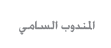 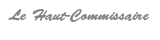 COMMUNIQUELe HCP lance la campagne de communication du RGPH 2024 ETPrésente les bases cartographiques et statistiques d’une géographie humaine et économique du MarocLe Haut-commissariat au Plan annonce, pour le mercredi 03 juillet 2024 à Rabat, le coup d’envoi de la campagne de communication du Recensement Général de la Population et de l’Habitat 2024 et la présentation dans ce cadre de l’identité visuelle et des slogans qui l’accompagnent et qui portent les valeurs qui ont présidé à sa conception.A cette occasion, le HCP prévoit, pour la première fois, la projection dynamique des cartographies géoréférencées des constructions et logements ainsi que celles des établissements économiques actifs, telles qu’elles ont été réalisées dans le cadre de la préparation du RGPH 2024, entre avril 2023 et mai 2024, sur l’ensemble du territoire national, et qui devraient constituer les bases d’une géographie humaine et économique du Maroc.